   Группа 13 УНКДисциплина: русский язык с методикой преподавания.Дата: 16.04.2020Тема:  Правописание причастий и деепричастий. -1 чМорфологический разбор причастия и деепричастия. Формирование представлений о причастии и деепричастии. – 1ч.Цель: обобщение и систематизация знаний о причастии и деепричастии.Задачи:1.  Изучить материал в презентации по теме: «Морфологические признаки причастия и деепричастия»2. Ответить на вопросы и выполнить все задания  указанные  в  данной презентации.3. Вспомнить морфологический разбор причастия и деепричастия.4. Сделать  морфологический  разбор подчёркнутых слов.1. Школьник ответил на вопрос, заданный учителем.2. Картинка нарисована ярко.ПриложениеПлан морфологического разбора причастияВопрос. Часть речи. Начальная форма. Общее значение. От какого глагола образовано.Постоянные грамматические признаки:Залог (действительный или страдательный);Вид;Время;Возвратность;Переходность.  Непостоянные грамматические признаки: Форма (полная или краткая);Число;Род (только в ед. числе);Падеж (только у полных).  Синтаксическая роль Образец морфологического разбора причастияГуляющие в парке люди что-то обсуждали.Гуляющие  Люди (какие?) гуляющие в парке – необособленное определение, выраженное причастным оборотом. Какие ? Причастие; начальная форма – гуляющий; значение признака по действию; образовано от глагола гулять.Постоянные грамматические признаки:Действительный залог;НСВ;Настоящее время;Невозвратный;Непереходный.  Непостоянные грамматические признаки: Полная форма;Множественное число;Именительный падеж.      Сдача работы часть 2 от 13.04.2020 ( на след нед., смотрите расписание с 20-26.04.2020.Составить технологическую карту урока по теме: «Наречие как часть речи» или «Имя Числительное» (можно брать любой тип урока)Сдача работы  по теме:  «Правописание причастий и деепричастий»    ( на след нед., смотрите расписание с 20-26.04.2020.1. Сделать  морфологический  разбор подчёркнутых слов.2. Изучить материал в презентации по теме: «Морфологические признаки причастия и деепричастия»3.  Ответить на вопросы и выполнить все задания  указанные  в  данной презентации.БЛАГОДАРЮ  всех студентов за своевременную сдачу самостоятельной и домашней работы.О.В. Курбатова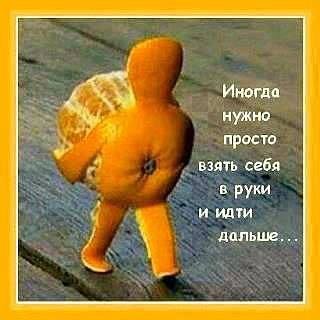 